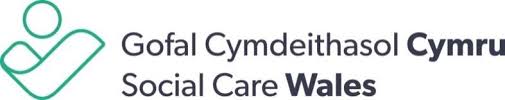 
Mae Gofal Cymdeithasol Cymru eisiau cyflawni'r nodau a'r ymrwymiadau a nodir yn ei bolisi cydraddoldeb. Mae hyn yn cynnwys peidio â gwahaniaethu o dan Ddeddf Cydraddoldeb 2010 ac adeiladu darlun cywir o gyfansoddiad y gweithlu wrth annog cydraddoldeb ac amrywiaeth.Mae angen eich help a'ch cydweithrediad arnom i'w alluogi ni i wneud hyn. Mae llenwi'r ffurflen hon yn wirfoddol. 

1). Ble clywsoch chi am y rôl hon?2). Rhyw   Dyn  	Merch   	Heb fod yn ddeuaidd  	Well gennyf beidio â dweud  

Os yw'n well gennych ddefnyddio'ch term eich hun, nodwch yma: 
A yw eich rhyw yr un fath ag yr oedd adeg ei eni?Ie 	 	Na 		Well gennyf beidio â dweud 
3). Ydych chi'n briod neu mewn partneriaeth sifil?   Ie 	 	Na 		Well gennyf beidio â dweud 4). Oedran
16-24 	25-29  	30-34  	35-39  	40-44      45-49          50-54      55-59  	60-64 	65+     	Well gennyf beidio â dweud 
5). Beth yw eich ethnigrwydd?Nid yw tarddiad ethnig yn ymwneud â chenedligrwydd, man geni na dinasyddiaeth. Mae'n ymwneud â'r grŵp y credwch eich bod yn perthyn iddo. Ticiwch y blwch priodol:GwynSaesneg 	    Cymraeg      Yr Alban    Gogledd Iwerddon     Iwerddon Prydeinig     Sipsiwn neu Deithiwr Gwyddelig    Well gennyf beidio â dweud Unrhyw gefndir gwyn arall, nodwch:Grwpiau ethnig cymysgGwyn a Du Caribïaidd 		Gwyn a Du Affricanaidd       Gwyn ac Asiaidd              Well gennyf beidio â dweud     Unrhyw gefndir cymysg arall, nodwch:    Asiaidd/ Asiaidd PrydeinigIndiaidd 	   Pakistanaidd 	Bangladeshi  	Tseiniaidd    Well gennyf beidio â dweud     Unrhyw gefndir Asiaidd arall, nodwch:  		Du/ Affricanaidd/ Caribïaidd/ Du PrydeinigAffricanaidd 	    Caribïaidd	     Well gennyf beidio â dweud     Unrhyw gefndir Du/ Affricanaidd/ Caribïaidd/ Du Prydeinig, nodwch:Grŵp ethnig arallArabaidd  	Well gennyf beidio â dweud     Unrhyw grŵp ethnig arall, nodwch: 
6). Ydych chi'n ystyried bod gennych chi anabledd?Ie 	    	Na 	   	Well gennyf beidio â dweud 

Mae'r wybodaeth yn y ffurflen hon am ddibenion monitro yn unig. Os ydych chi'n credu bod angen ment addasiad rhesymol ’arnoch, yna trafodwch hyn gyda'ch rheolwr, neu'r rheolwr sy'n rhedeg y broses recriwtio os ydych yn ymgeisydd am swydd.7). Beth yw eich cyfeiriadedd rhywiol?Heterorywiol 	  Hoyw       Lesbiaidd 	     Deurywiol Well gennyf beidio â dweud      Os yw'n well gennych ddefnyddio'ch term eich hun, nodwch yma: 8). Beth yw eich crefydd neu gred?Dim crefydd neu cred 	   Bwdhaidd 	Cristnogol       	Hindŵ     Iddewig  		Mwslim  	    Sikh  	Well gennyf beidio â dweud   Os crefydd neu gred arall, nodwch: